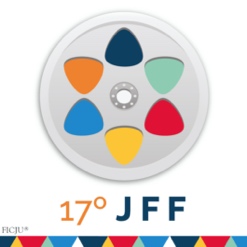 Programación del Festival - 8 al 12 de Febrero2020Sábado 8CINEMA CAFÉ – Hotel Punta del Este Resort & Spa (ex Mantra)20:30 hs. Copa de Bienvenida.Presentación de la colección "El Valor Atemporal de la Memoria" del artista plástico ALBERTO ALVAREZ.Ceremonia de Apertura.21.00 hs. Presentacióndel documental mediometraje  Sobreviví al Holocausto  Perú 2019 Dir.: Rudy Jordán. (Producción del diario El Comercio) – Esther, Norbert, Hirsz y Lothar son cuatro judíos unidos por un mismo destino: escaparon de la muerte en el Holocausto nazi y llegaron al Perú a renacer, tras la Segunda Guerra Mundial. Confrontados por el dolor y los recuerdos, estos ancianos se debaten entre compartir su pasado o cargarlo consigo para siempre. 50´ (documental)22:00 hs. Avant – Première Especial.Shalom Taiwan Arg 2019 Dir Walter Tejblum. Elenco Fabian Rosenthal, Mercedes Funes, Carlos PortalupiLos problemas financieros de una comunidad judía que lidera en un barrio de la ciudad de Buenos Aires son una pesadilla para el Rabino Aarón. Su excesiva generosidad para ayudar arriesgándolo todo amenaza la obra que está llevando a cabo. Ni el optimismo ni la laboriosidad del Rabino, ni su viaje a Nueva York por donaciones, alcanzan para pagar una deuda que contrajo y además debe procurar no arruinar su comprometida armonía familiar. Acorralado y cubierto de agobio, Aarón intenta un último recurso: emprender un viaje al Lejano Oriente para conseguir donaciones. La llegada a Taiwán es reveladora en todo sentido: lejos de las tradiciones conocidas, el Rabino Aarón debe enfrentar múltiples desafíos para lograr su objetivo. 85´Presentación de su Director. Walter Tejblum y elenco.-

Domingo 9CINEMA CAFÉ	18:00 Paternal Tierra de Dios. Arg. 2019 Dir.Eduardo Yedlin- Uno de los cien barrios porteños, Paternal es muchos a la vez. Futbol y rock & roll en el aire, hebreos y bodegas abandonadas. De Paternal era Manuel Roitman, un excelente pantalonero. Uno de sus hijos, Adolfo, se graduó en Antropología en la Universidad de Buenos Aires, en plena dictadura. En las aulas se hablaba del “Bien” y del “Mal”, del enemigo. Él se refugiaba en sus estudios de rabinato. En 1987 emigró a Israel, donde hizo su postgrado en estudios interreligiosos, siempre con honores. Y en Jerusalén se fascinó con el mayor descubrimiento arqueológico del siglo XX, los Rollos del Mar Muerto, la Biblia más antigua jamás hallada. Desde 1994 es el curador de ese tesoro, el exégeta y divulgador de los mensajes contenidos en esos trozos de piel animal de más de dos mil años de antigüedad. 77´ (documental).19,00 hs PRESENTACIÓNLITERARIADel libro  “QUO VADIS MUNDO”de Mira Kniaziew deStrupnik a cargo de la Lic. Graciela Nabel de Jinich y el Periodista Pablo De Vita. Con la participación de su hija Eva Strupnik.21:00: "Sobreviví al Holocausto"  (Perú, 2019, 50') de Rudy Jordán	 Documental20.00 hs. El Hombre que no cambio la Historia. Italia (Italia, 2016 – Dir.: Enrico Caria) – Ranuccio Bianchi Bandinelli, profesor universitario, el mejor erudito italiano del arte romano y uno de los padres de la arqueología moderna. El régimen fascista de los años treinta estaba orgulloso de él. Pero el profesor era un antifascista convencido. Hitler viaja a Italia en 1938, y se invita a Ranuccio a acompañar al Duce y al Fürher como intérprete y guía, alrededor de museos y sitios arqueológicos.¿Qué hacer? ¿Aceptar y cuidar de los dos dictadores odiados, o comprometer los estudios, la carrera y quizás la seguridad personal? 77´ (documental)
22.00 hs The Shepherd -El Pastor.Hungria. 2019.Dir. László IllésCon subtitulado en Ingles. Hungría, 1944 -  el protagonista es un viejo pastor que vive solo en un rancho. Después de que su hija fuera asesinada por los nazis, decidió en su dolor salvar el mayor número posible de vidas judías. ´91

Lunes 10CINEMA CAFÉ18:00 hs. El Perfume del Tiempo de la Fabula(Italia, 2016 )– Dir.: Mauro Caputo – El escritor italiano Giorgio Pressburger está desbordado de dudas al buscar en este documental signos de su propia fe religiosa; al hacerlo, deja al descubierto su experiencia de vida, derriba todas sus certezas, desmiente la hipocresía y penetra en los rincones más recónditos de la mente humana. Examina los miedos de la infancia, la edad adulta y sus mentiras, y la iluminación que viene con la gracia. Con la ayuda de compañeros de viaje como Dostoievski y Kafka, Pressburger asume con audacia los problemas del mal y el sufrimiento que se encuentran en culturas muy diferentes. El suyo es un ejemplo inestimable de testimonio y de mirada profunda sobre el funcionamiento del alma. 65´(documental)
19:15 hs. Devi El Principe de la Miniatura.(Polonia, 2018 – Dir.: MariuszOrki) – El trabajo se centra en el artista DeviTuszynski, en su infancia y primera juventud en Polonia, interrumpida bruscamente por la agresión alemana. Este digno heredero de la vieja tradición que le formó, la de los miniaturistas judíos sobre pergamino, tuvo una vida difícil, marcada por el sufrimiento y la muerte. La obra de su vida, el Libro de los Salmos, está dedicada a su hermano pequeño, asesinado en Auschwitz el día en que iba a celebrar su Bar Mitzvah. 54´(documental)Presentación del Periodista Pablo De Vita Diario La Nación de Buenos Aires.

20:30 hs.Quien Contara la Historia EEUU 2019 Dir Roberta Grossman y Producción de Nancy Spielberg rescata el relato prácticamente secreto de la OynegShabes (expresión del yiddish traducible como "La alegría del Shabat"), un grupo clandestino que tuvo entre sus miembros fundamentales al historiador polaco Emanuel Ringelblum, quien, a partir de 1940, se consagró a documentar la situación del gueto de Varsovia y la vida cotidiana y los padecimientos de sus habitantes bajo la ocupación, dejando constancia de las mentiras que buscaba difundir la propaganda nazi.22:15 hsEl Caso Fritz Bouer, Alemania 2015 dir Lars Kraume (105 m)En 1957, doce años después de la II Guerra Mundial (1939-1945) y del fin del Tercer Reich, el Fiscal General Fritz Bauer se compromete a detener a los criminales nazis. El hecho decisivo es la localización del Adolf Eichmann, miembro clave de las SS.Esta película fue la última seleccionada y recomendada por el Prof. Jorge Jellinek, programador del Festival para esta edición. Nuestro sentido y permanente homenaje a su obra.Martes 11CINEMA CAFÉ18:00 hs. El Credo(Argentina, 2019 – Dir.: Alan Sasiain) – La historia del ascenso y caída de grupos neonazis en la ciudad de Mar del plata, desde comienzos de 2013 hasta el 2 de mayo de 2018. Una investigación de tres años sobre la llamada "Causa de los Neo Nazis de Mar del Plata" llevada a la pantalla grande. 87´ (documental)
19:30 hs. Segundo Tempo (Brasil, 2019 – Dir.: Rubens Rewald) - Tras la muerte de su padre, Carl y Ana deciden ir a Alemania a rescatar su historia desconocida. Allí, no sólo descubrirán huellas familiares, sino que se confrontarán y reconocerán a sí mismos, para avanzar en sus vidas. 107´
22,00 hs Homenaje a Jean Pierre MelvilleEl Circulo Rojo. Francia 1970  dir Jean Pierre MelvilleCorey(Alain Delon) ha cumplido su condena en una prisión de Marsella y debe enfrentarse de nuevo a la sociedad, pero junto a Vogel (GianMariaVolonté), un prófugo de la justicia, y para vengarse de su encarcelamiento, se traslada a Paris para robar a Rico, el jefe de la banda a la que pertenecía antes de dar con sus huesos en la cárcel; por supuesto, su antiguo jefe va a intentar por todos los medios que no se salga con la suya. También son perseguidos por el policía Mattei, que con la colaboración de Santi, el dueño de un club nocturno, les tiende una trampa. 140¨ Presentación de la Embajada de  Francia. Miercoles 12CINEMA CAFÉ18,00 hs Homenaje a Jean Pierre MelvilleEl Ejército de las Sombras Francia 1969 Dir. Jean Pierre MelvillePhilippeGerbier (Lino Ventura), jefe de uno de los grupos de la resistencia en París contra la ocupación nazi, es capturado pero tras un ardid logra escapar y se une a otro grupo que desarrolla sus acciones en Marsella. El delator es descubierto y se procede a su ejecución, la narración ofrece una visión del coraje y los miedos de estos grupos que tan importantes fueron durante la segunda gran guerra.145´  20,30. Ceremonia de Clausura y entrega de premios.21,30    El Día que me Muera Arg2019DirNéstorSánchez Sotelo. Dina ( BetianaBlum)  lleva muchos años sin ver a sus tres hijos que escaparon de su control excesivo y viven en el exterior. Ella no puede superar su aerofobia para ir a visitarlos y junto a sus amigos monta un simulacro de su funeral para obligarlos a venir, pero su plan desencadenará una locura. 90´Esta programación puede estar sujeta a cambios de último momento.Nuestro agradecimiento al Instituto Italiano de Cultura .Movie. 3Film GroupMadrina del Festival Alicia Bederian de Arcani.Producción y Dirección General: Fernando Goldsman.Instagram. Facebook y Twitter//www.instagram.com/festivalespde/https://www.festivalesdepuntadeleste.com/www.facebook.com/puntadelestejewishfilmfestival/